25 мая 2020  7 и русский языкТема: «Словообразование».Выучить материал (слайд)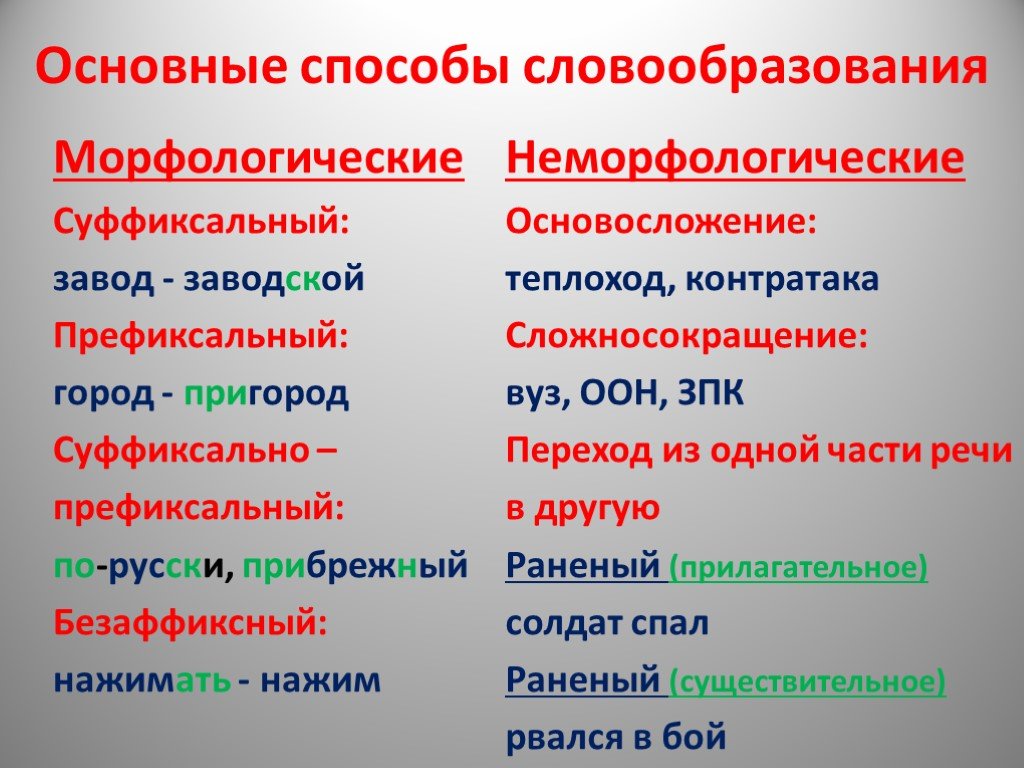 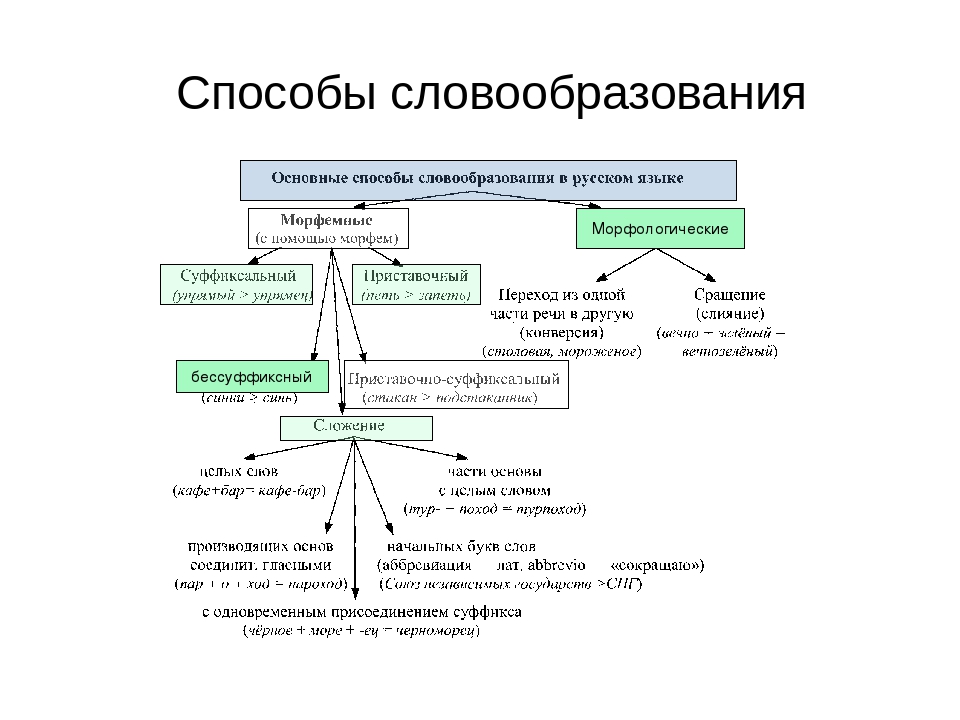 